.Intro:  48 cts.[1 – 8]	WALK, WALK, V STEP,  BACK, BACK, SCISSOR CROSS[9 – 16]	TURN ¼ LEFT,  TURN ¼ LEFT, SAILOR STEP, JAZZ BOX w/ CROSSTags:	After the above Jazz Box, add an extra Jazz Box while on: (No Restart, Just A Tag)*3rd  rotation facing 12:00	**6th  rotation facing 3:00	***9th rotation facing 6:00[17 – 24]  STEP TOUCH, STEP TOUCH, FULL TURN R w/ HoldStyling:	Arm Movement: In 2 counts, bring R arm up, starting a circular cw (head high)and arc down to center of body 	at waist level (imagine throwing the "dice").  As you finish throwing "dice" to left, look to left.Styling:	Arm Movement: Throw both hands, palms down, to the right (3), then left (4) (keep looking left) (prep for full 	turn right)[25 – 32]  BALL-ROCK ¼ LEFT, KICK BALL FORWARD, ½ TURN LEFT, SYNCOPATED HEELSStyling:  Many options here so play with the syncopation. Use toe touch and heel touch; two toe touches; etc!BEGIN AGAIN & HAVE FUN!!!Contacts:-Michele Burton, mburtonmb@gmail.com / Michael Barr, mbarr@saber.netKat Painter, dancewithkat@yahoo.comStep Sheet Access:	www.michaelandmichele.comEvery Time I Roll The Dice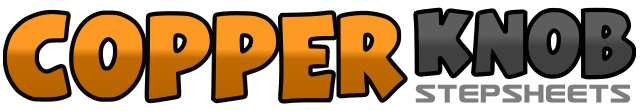 .......Count:32Wall:4Level:Easy Intermediate.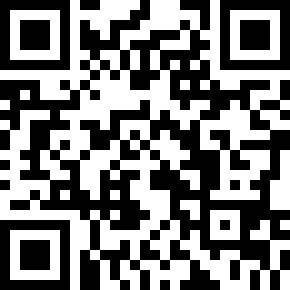 Choreographer:Michael Barr (USA), Michele Burton (USA) & Kat Painter (USA) - March 2016Michael Barr (USA), Michele Burton (USA) & Kat Painter (USA) - March 2016Michael Barr (USA), Michele Burton (USA) & Kat Painter (USA) - March 2016Michael Barr (USA), Michele Burton (USA) & Kat Painter (USA) - March 2016Michael Barr (USA), Michele Burton (USA) & Kat Painter (USA) - March 2016.Music:Everytime I Roll the Dice - Delbert McClinton : (CD: Never Been Rocked Enough)Everytime I Roll the Dice - Delbert McClinton : (CD: Never Been Rocked Enough)Everytime I Roll the Dice - Delbert McClinton : (CD: Never Been Rocked Enough)Everytime I Roll the Dice - Delbert McClinton : (CD: Never Been Rocked Enough)Everytime I Roll the Dice - Delbert McClinton : (CD: Never Been Rocked Enough)........1 - 2Step R forward;  Step L forward3 - 4Step R to right diagonal rolling R knee & hip right;  Step L to left diagonal, rolling L knee & hip left5 - 6Step R back;  Step L back7 & 8Step R back to back right diagonal;  Step L next to R;  Step R over L1 - 2Turn ¼ stepping L forward;  Turn ¼ left stepping R side right (facing 6 o’clock wall)3 & 4Step L behind R;  Step R slightly R;  Step L slightly left5 - 8Step R in front of L;  Step L back;  Step R side right;  Step L in front of R (cross over)1 - 2Step R side right;  Touch and extend L toe left (bending R leg)3 - 4Step L near R;  Touch and extend R toe to right (bending L leg)5 - 6Turn ¼ right stepping R forward;  Turn ½ right stepping back on L7 - 8Turn ¼ right stepping R side right;  Hold (facing 6 o’clock wall)&1 - 2Step ball of L next to R (&);  Rock R slightly side right (1);  Turn ¼ left stepping forward onto L (2)3 & 4Kick R forward;  Step ball of R next to L;  Step L forward5 - 6Step R forward;  Turn ½ L shifting weight onto L7&-8&Touch R heel forward (7);  Step R next to L (&);  Touch L heel forward (8);  Step L next to R (&)